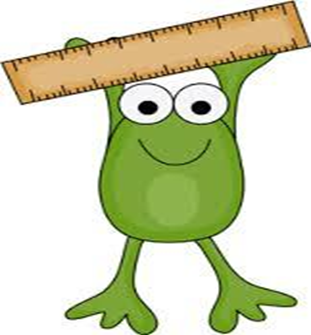 Mrs. Wilbourne’s Class Schedule             8:45- 9:20         Arrival/Announcements9:20- 10:40       Daily Five Reading10:40-11:10      Lunch11:10-11:40      Recess (restroom & water)11:50-12:55      Math1:00-1:45          Specials1:50-2:20          Interventions2:20-2:45          Writing Block2:45-3:30          Social Studies or Science3:30-3:40          Read Aloud/Prepare for Dismissal